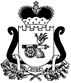 АДМИНИСТРАЦИЯ  КОРОБЕЦКОГО СЕЛЬСКОГО ПОСЕЛЕНИЯ ЕЛЬНИНСКОГО РАЙОНА СМОЛЕНСКОЙ ОБЛАСТИ
                                         П О С Т А Н О В Л Е Н И Еот 19.01. 2024 года     № 1с.КоробецО внесении изменений в постановление АдминистрацииКоробецкого сельского поселения Ельнинского районаСмоленской области от 15.12.2023№60 Об утверждении муниципальной программы «Увековечение памяти погибших при защитеОтечества на 2024-2026 год в муниципальномобразовании Коробецкого сельского поселения Ельнинского района Смоленской области»             В целях увековечения памяти погибших при защите Отечества в муниципальном образовании Коробецкого сельского поселения Ельнинского района Смоленской области, в соответствии с Федеральным законом от 6 октября 2003 года № 131-ФЗ «Об общих принципах организации местного самоуправления в Российской Федерации», Уставом Коробецкого сельского поселения Ельнинского района Смоленской области,  Администрация Коробецкого сельского поселения Ельнинского района Смоленской областипостановляет:Внести в муниципальную программу «Увековечение памяти погибших при защите Отечества на 2024-2026 год в муниципальном образовании Коробецкого сельского поселения Ельнинского района Смоленской области» следующие изменения: Раздел 6. Сведения о финансировании структурных элементов муниципальной программы изложить в новой редакции.Раздел 6. Сведения о финансировании структурных элементов муниципальной программы.Приложение к муниципальной программе «Увековечение памяти погибших при защитеОтечества на 2024 год в муниципальномобразовании Коробецкого сельского поселения Ельнинского района Смоленской области» Перечень
основных мероприятий программы «Увековечение памяти погибших при защите Отечествана 2024 год в муниципальном образовании Коробецкого сельского поселения Ельнинского района Смоленской области »2.   Опубликовать настоящее постановление в печатном средстве массовой информации «Вести Коробецкого поселения» и разместить на официальном сайте Администрации Коробецкого сельского поселения Ельнинского района Смоленской области в информационно-телекоммуникационной сети «Интернет».3.Настоящее постановление вступает в силу со дня его официального опубликования.4.Контроль за исполнением данного постановления оставляю за собой.Глава муниципального образованияКоробецкого сельского поселения   Ельнинского района Смоленской области                                        И. В. Буряков№ п/пЦель, задачи, основные мероприятияСроки выполнения (квартал, год)Источники финансированияОбъемы финансирования,тыс. руб.Объемы финансирования,тыс. руб.Исполнители, перечень организаций, участвующихв реализации основных мероприятий№ п/пЦель, задачи, основные мероприятияСроки выполнения (квартал, год)Источники финансированиявсегов том числеИсполнители, перечень организаций, участвующихв реализации основных мероприятий№ п/пЦель, задачи, основные мероприятияСроки выполнения (квартал, год)Источники финансированиявсего2024 годИсполнители, перечень организаций, участвующихв реализации основных мероприятий12345671.Цель: увековечение памяти погибших при защите Отечества на 2024 год в муниципальном образовании Коробецкого сельского поселения Ельнинского района Смоленской областиЗадача: восстановление (ремонт, благоустройство) воинских захоронений в муниципальном образовании Коробецкого сельского поселения Ельнинского района Смоленской области Мероприятие: выполнение работ по объекту «Братская могила –Стела, с останками погибших воинов (количество захороненных не известно) времен Великой Отечественной войны», расположенный по адресу: д. Уварово Ельнинского района Смоленской области. III квартал 2024 годавсего:в том числе: федеральный и областной бюджеты (прогнозно)бюджет муниципального образования Коробецкого сельского поселения Ельнинского района Смоленской области 556,50530,0026,50556,50530,0026,50Администрация Коробецкого сельского поселения Ельнинского района Смоленской области подрядные организации2.Цель: увековечение памяти погибших при защите Отечества на 2024 год в муниципальном образовании Коробецкого сельского поселения Ельнинского района Смоленской областиЗадача: восстановление (ремонт, благоустройство) воинских захоронений в муниципальном образовании Коробецкого сельского поселения Ельнинского района Смоленской области Мероприятие: установление мемориального знака по объекту «Братская могила –Стела, с останками погибших воинов (количество захороненных не известно) времен Великой Отечественной войны», расположенный по адресу: д. Уварово Ельнинского района Смоленской области. III квартал 2024 годавсего:в том числе: федеральный и областной бюджеты (прогнозно)бюджет муниципального образования Коробецкого сельского поселения Ельнинского района Смоленской области 10,510,00,510,510,00,5Администрация Коробецкого сельского поселения Ельнинского района Смоленской  области подрядные организации3.Цель: увековечение памяти погибших при защите Отечества на 2024 год в муниципальном образовании Коробецкого сельского поселения Ельнинского района Смоленской областиЗадача: восстановление (ремонт, благоустройство) воинских захоронений в муниципальном образовании Коробецкого сельского поселения Ельнинского района Смоленской области Мероприятие: нанесение имен погибших при защите Отечества на мемориальное сооружение воинского захоронения по месту захоронения «Братская могила –Стела, с останками погибших воинов (количество захороненных не известно) времен Великой Отечественной войны», расположенный по адресу: д. Уварово Ельнинского района Смоленской области. III квартал 2024 годавсего:в том числе: федеральный и областной бюджеты (прогнозно)бюджет муниципального образования Коробецкого сельского поселения Ельнинского района Смоленской области 10,510,00,510,510,00,5Администрация Коробецкого сельского поселения Ельнинского района Смоленской области подрядные организации4.Цель: увековечение памяти погибших при защите Отечества на 2024 год в муниципальном образовании Коробецкого сельского поселения Ельнинского района Смоленской областиЗадача: восстановление (ремонт, благоустройство) воинских захоронений в муниципальном образовании Коробецкого сельского поселения Ельнинского района Смоленской области Мероприятие: выполнение работ по объекту «Воинское захоронение (Братская могила 11 воинов)», расположенный по адресу: с. Теренино Ельнинского района Смоленской области. III квартал 2024 годавсего:в том числе: федеральный и областной бюджеты (прогнозно)бюджет муниципального образования Коробецкого сельского поселения Ельнинского района Смоленской области 735,00700,0035,00735,00700,0035,00Администрация Коробецкого сельского поселения Ельнинского района Смоленской  области подрядные организации5.Цель: увековечение памяти погибших при защите Отечества на 2024 год в муниципальном образовании Коробецкого сельского поселения Ельнинского района Смоленской областиЗадача: восстановление (ремонт, благоустройство) воинских захоронений в муниципальном образовании Коробецкого сельского поселения Ельнинского района Смоленской области Мероприятие: установление мемориального знака по объекту «Воинское захоронение (Братская могила 11 воинов)», расположенный по адресу: с. Теренино Ельнинского района Смоленской области. III квартал 2024 годавсего:в том числе: федеральный и областной бюджеты (прогнозно)бюджет муниципального образования Коробецкого сельского поселения Ельнинского района Смоленской области 10,510,00,510,510,00,5Администрация Коробецкого сельского поселения Ельнинского района Смоленской области подрядные организации6.Цель: увековечение памяти погибших при защите Отечества на 2024 год в муниципальном образовании Коробецкого сельского поселения Ельнинского района Смоленской областиЗадача: восстановление (ремонт, благоустройство) воинских захоронений в муниципальном образовании Коробецкого сельского поселения Ельнинского района Смоленской области Мероприятие: нанесение имен погибших при защите Отечества на мемориальное сооружение воинского захоронения по месту захоронения «Воинское захоронение (Братская могила 11 воинов)», расположенный по адресу: с. Теренино Ельнинского района Смоленской области. III квартал 2024 годавсего:в том числе: федеральный и областной бюджеты (прогнозно)бюджет муниципального образования Коробецкого сельского поселения Ельнинского района Смоленской области 21,020,01,021,020,01,0Администрация Коробецкого сельского поселения Ельнинского района Смоленской области подрядные организацииИтоговсего:в том числе: федеральный и областной бюджеты(прогнозно)бюджет муниципального образования Коробецкого сельского поселения Ельнинского района Смоленской области 1 344,001 280,064,01 344,001 280,064,0